Ҡарар									  РЕШЕНИЕОб утверждении проекта  организации дорожного движения для улично-дорожной сети сельского поселения Языковский сельсовет муниципального района Благоварский  район Республики Башкортостан В соответствии с Федеральным законом от 06.10.2003г года № 131 –ФЗ «Об общих принципах местного самоуправления в Российской Федерации», Федеральным законом от 10.12.1995 года № 196-ФЗ «О безопасности дорожного движения» (с дополнениями и изменениями), Федеральным законом от 08.11.2007 г. № 257-ФЗ «Об автомобильных дорогах и о дорожной деятельности в Российской Федерации и о внесении изменений в отдельные законодательные акты Российской Федерации», Совет сельского поселения Языковский сельсовет решил:1. Утвердить прилагаемый проект  организации дорожного движения для улично-дорожной сети сельского поселения Языковский сельсовет муниципального района Благоварский район Республики Башкортостан (приложение 1).          2. Настоящее решение обнародовать на информационном стенде в здании администрации сельского поселения Языковский сельсовет муниципального района Благоварский район Республики Башкортостан по адресу: с. Языково ул. Социалистическая, 1 и  на официальном сайте сельского  поселения Языковский сельсовет муниципального района Благоварский район Республики Башкортостан в сети Интернет.
          3.  Контроль за исполнением данного решения оставляю за собой.Глава сельского поселенияЯзыковский сельсовет                                                        Р.Р. Еникеев с. Языково07.10.2019 г.№ 38-356                                                                 Приложение                          к    решению Совета  сельского                         поселения    Языковский      сельсовет муниципального района Благоварский  район Республики         Башкортостан                                                                                                                                                                          от  « 07»  10.2019  года  №38-356                                                                        БАШҠОРТОСТАН РЕСПУБЛИКАhЫ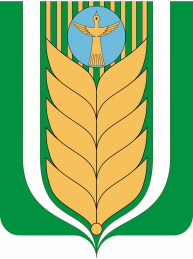 РЕСПУБЛИКА БАШКОРТОСТАНБЛАГОВАР  РАЙОНЫ СОВЕТ  СЕЛЬСКОГОМУНИЦИПАЛЬ РАЙОНЫНЫҢ ЯЗЫКОВПОСЕЛЕНИЯ ЯЗЫКОВСКИЙ СЕЛЬСОВЕТАУЫЛ СОВЕТЫ АУЫЛ БИЛӘМӘhЕМУНИЦИПАЛЬНОГО РАЙОНАСОВЕТЫдүртенсе  сакырылышБЛАГОВАРСКИЙ РАЙОНчетвертый созыв452740,  Языков ауылы, Социалистик урамы, 1Тел. (34747) 2-29-72, Факс 2-22-61452740, с. Языково, ул. Социалистическая, 1Тел. (34747) 2-29-72, Факс 2-22-61